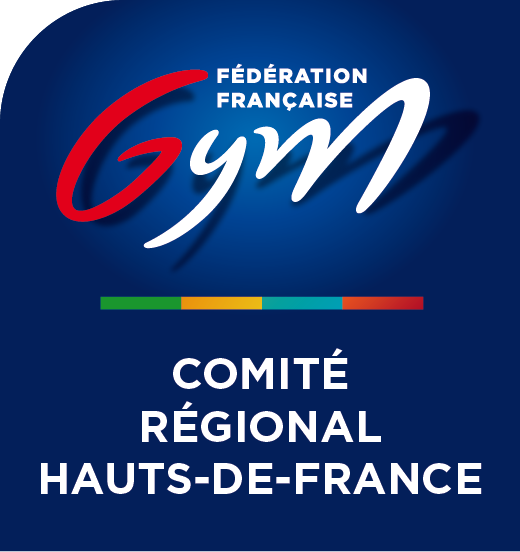 VERSION 1 DU 0/07/2021ASSEMBLEE GENERALEDU COMITE HAUTS-DE-FRANCEDE GYMNASTIQUESaint Quentin Dimanche 26 Septembre 2021SommaireRapport d’activitésSituation financièreBudget prévisionnelRésolutions SAISON 2021Le Comité Régional Hauts-de-France est le 8ème comité de France en nombre de clubs derrière :Ile de FranceGrand EstAuvergne Rhône AlpesNouvelle AquitaineProvence Alpes Côte d'AzurNormandieOccitanieEt 7 ème comité de France en nombre de licenciés derrière :Ile de FranceAuvergne Rhône AlpesGrand EstNouvelle AquitaineProvence Alpes Côte d'Azur			-       NormandieCette saison nous comptons 88 clubs :5 clubs sont « radiés » (non affiliés depuis 2 saisons)La Fraternelle de FeigniesGym Athletic club Faches ThumesnilDojo Club Vieux CondeenAvenir de LiévinLa Chaunoise4 clubs sont « en sommeil », (non affilié depuis 1 an)La MarloiseAssociation Sportive de GlainesNR'Gym HalluinLa Fraternelle d'OutreauLe nombre de licenciés, par rapport à la même époque en 2020, est en baisse 22010 contre 15905 à ce jour. Au niveau national le total des licences 2021 (245696) est inférieur au score final du 05/07/2020 (321117)MANIFESTATIONSNous devions avoir 36 compétitions organisées sur le territoire, plus 3 inter-régionales(Trampoline-Tumbling-Acrosport) mais hélas avec le COVID aucune n'ont eu lieuxffTIQUE LICNECESDDDD20192020202132062.136CALAIS GRS32062.139ASSOCIATION MUNICIPALE GYMNIQUE ARQUES32080.009ETOILE SPORTIVE DES CHEMINOTS LONGUEAU AMIENS METROPOLE GYMNASTIQUE32060.013ESPERANCE MONTATAIRE32060.014DEFENSE AMBLAINVILLE32060.015LA VAILLANTE BEAUVAIS32059.160VALENCIENNES UNIV. CLUB-OUVR. GYMN32062.162G.R.S. OYE PLAGE32002.006LA FRESNOYSIENNE32059.002L AVANT GARDE ANOR32059.003GYMS D'ANZIN32059.004SOCIETE MUNICIPALE ARMENTIERES32059.007LA CAMBRESIENNE32059.010ELAN GYMNIQUE COUDEKERQUOIS32059.013LA PATRIOTE DE CROIX32059.017LA FOURMISIENNE32059.019UNION HALLUINOISE DE GYM ET DE DANSE32059.022ASSOCIATION SPORTIVE ET GYMNIQUE32059.023ESPERANCE LA LONGUEVILLE32059.024LILLE METROPOLE JEUNESSE SPORTIVE MADELEINOISE32059.031L AVANT GARDE DE LYS LEZ LANNOY32059.032LA JEUNESSE DU MARAIS32059.034LA RENAISSANCE DE MARCQ32059.035LA MAUBEUGEOISE32059.039L AVENIR DE RECQUIGNIES BOUSSOIS ASSEVENT32059.057LA PATRIOTE WATTRELOS32059.058LA GAULOISE WATTRELOS32062.063RACING CLUB GYM ARTISTIQUE SPORT32062.065L ELAN GYMNIQUE BERCKOIS32062.069LE REVEIL DE BOULOGNE32062.071UNION SPORTIVE OUVRIERE BRUAY32062.077L ESPERANCE D'HARNES32062.080ATHLETIC LE PORTEL32062.085SOCIETE IMMERCIRIENNE  GYMNIQUE DE ST LAURENT BLANGY32059.098L OLYMPIQUE GRANDE SYNTHE32059.102LILLE UNIVERSITE CLUB LILLE32059.103UNION SPORTIVE RONCQ32059.105ETOILE GYMNIQUE ST POLOISE32059.117LA PROLETARIENNE DE LOMME32059.118VILL. D ASCQ RYTHME ET SPORT LILLE METROPOLE32059.129LOMME GYMNASTIQUE RYTHMIQUE32059.133DUNKERQUE GYM32059.145GYMNASTIQUE DE MARLY AULNOY32059.157GYM-DANSE ALLENNES32059.168ST MAXELLENDE CAUDRY32059.174GYM HAZEBROUCK32062.177RACING CLUB ARRAS GYMNASTIQUE RYTHMIQUE32059.178L'EXPRESSION GYMNIQUE ET RYTHMIQUE TOURCOING32062.179CLUB GYMNIQUE AVIONNAIS32059.182JEAN ZAY WATTRELOS32060.016L ETOILE DE NOGENT32002.020LA LAONNOISE32002.021L'AVANT GARDE CHATEAU THIERRY32002.022ENTENTE SPORTIVE DES CHEMINOTS TERGNIER32002.024L'HIRSONNAISE32002.025LA SOISSONNAISE32060.029ELAN GYMNIQUE ST LEU32060.031ENTENTE FAMILIALE OMNISPORT ROYALLIEU COMPIEGNE32060.034AVENIR DE CREIL32060.037THOUROTTE GYM32060.053ELAN GYMNIQUE CLERMONTOIS32059.189LA FERRIEROISE32060.061BLEUETS DU MONT RENAUD NOYON32062.192LA JEUNESSE BETHUNOISE32059.194LEERS OMNISPORTS GYM32062.201HENIN GYM32059.203SPORTS LOISIRS AMANDINOIS32059.204GRS LILLE32080.064AVENIR GYMNIQUE DE CORBIE32062.301AMICALE.LAIQUE GYMNASTIQUE. LONGUENESSE32080.065ABBEVILLE GYM32062.215ASSOCIATION.SPORTIVE.COURRIEROISE.d'ARTS.MARTIAUX .ACTIVITES.PHYSIQUES32059.219ACROBATIC CLUB DE RONCHIN32062.220CONDETTE TRAMPOLINE32060.068CLUB GYMNIQUE DE LASSIGNY32059.230ST MICHEL LINSELLES32059.245ESTAIRES GYM32080.078CLUB DE GYM VOLONTAIRE FOYER RURAL DE RIBEMONT SUR ANCRE32059.248CYSOING LA SAINT EVRARD32002.077GRICOURT MAISSEMY GYM32060.086CLUB DE GYMNASTIQUE DE HERMES32059.001VAL'ACRO32060.001Beauvais GR32059.254ALLIANCE TOURQUENNOISE DE GYMNASTIQUE32059.255AMICALE LAIQUE DE LA BARRIERE32059.257POLE EXCELLENCE GR GRAND LILLE32060.088CHANTILLY GYM32060.092GYMNASTIQUE SENLISIENNE32060.093ESPOIR GYMNIQUE DU VALOIS32002.078SAINT QUENTIN GYMNASTIQUE                                                                                                                                                   Sous total 1                                                                                                                                                   Sous total 1CLUBS NON AFFILIES EN 202132002.004LA CHAUNOISE210032062.081AVENIR DE LIEVIN140032059.016LA FRATERNELLE DE FEIGNIES700032059.166GYM ATHLETIC CLUB FACHES THUMESNIL90032059.232DOJO CLUB DU VIEUX CONDEEN870032002.001LA MARLOISE4032032060.039ASSOCIATION SPORTIVE DE GLAIGNES5061032059.256NR'GYM HALLUIN177216032062.155LA FRATERNELLE D OUTREAU61190Sous Total 2TOTAL GENERALSeule la GR  a pu faire les tests physiques pour les CF4 GR 